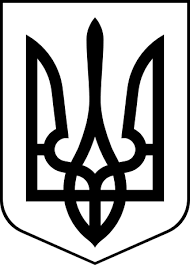 ЗДОЛБУНІВСЬКА МІСЬКА РАДАРІВНЕНСЬКОГО РАЙОНУ РІВНЕНСЬКОЇ ОБЛАСТІ                                                      восьме скликанняР І Ш Е Н Н Я						Проектвід 02 листопада 2021 року 							                № Про надання дозволу громадянці Аліксійчук Марії Іванівні на розроблення проекту землеустрою щодо відведення земельної ділянки в оренду терміном на 7  (сім) років для ведення городництва в селі Орестів за рахунок земель запасу Здолбунівської міської територіальної громади               Керуючись статтями 12, 36, 93, 116, 125 Земельного кодексу України, статтею 26 Закону України «Про місцеве самоврядування в Україні»,Закону України „Про оренду землі ”, розглянувши заяву громадянки Аліксійчук Марії Іванівни про надання дозволу на розроблення проекту із землеустрою щодо  відведення  земельної ділянки в оренду  терміном на 7 (сім) років для ведення городництва по вулиці Зелена в селі Орестів Здолбунівської міської територіальної громади, та враховуючи пропозицію постійної комісії з питань містобудування, земельних відносин та охорони навколишнього середовища,  Здолбунівська міська рада                                                                                                                                                                                                                                                                                                                                                                                                                                                                                                                         В И Р І Ш И Л А:1. Дати дозвіл громадянці Аліксійчук Марії Іванівні яка  зареєстрована в місті Здолбунів по вулиці  Шевченка, 202 квартира 77 на розроблення проекту із землеустрою щодо  відведення  земельної ділянки загальною площею 0,0632 гектара в оренду терміном на 7 (сім) років для ведення городництва по вулиці Зелена в селі Орестів, за рахунок земель запасу Здолбунівської міської територіальної громади.2. Громадянці Аліксійчук Марії Іванівні замовити  проект  землеустрою щодо відведення земельної ділянки в оренду в  одній  із сертифікованих   землевпорядних  організацій  та  представити на розгляд та затвердження чергової сесії міської ради. 3.  Контроль за виконанням даного рішення покласти на постійну комісію з питань містобудування, земельних відносин та охорони навколишнього середовища (голова Українець А.Ю.), а організацію його виконання на  заступника міського голови з питань діяльності виконавчих органів ради Сосюка Ю.П .4. Забезпечити контроль щодо  виконання рішення до 01.08.2022.Міський голова						                          Владислав СУХЛЯК 